市民活動に係る手続き様式集※【様式1】は、あいな里山公園HPよりダウンロードください。※【様式2】【様式3】は、管理センターにお問い合わせください。１．活動申請書類［様式－１－１］許　可　申　請　書令和    年　 月　  日　　公園管理者　　近畿地方整備局長　殿　　　　　　　　　　　　　　　　　　                         〒申請者　住　所　                            　　　　　　　　　　　　　　　　　　　　　　　団体名　　　 　　　　　　　　　　　　　　　 　　　　　　　　　　　　　　　　　　          役職及び氏名　                 　　   　　　都市公園法第12条第1項の許可を受けたいので、下記により申請します。記　備考　　１　申請者が法人である場合においては、「氏名」は、その法人の名称及び代表者の氏名を記載すること。　　　　　２　「その他参考となるべき事項」の欄には、次の事項のほか、許可申請に当たって特記すべき事項を記載すること。工作物の設置を伴うときは、その工作物の種類、設置場所、設置期間、その他必要な事項変更の許可申請の場合には、既に受けた許可の年月日［様式－１－２］令和　　年　　月　　日令和　年度　あいな里山公園　市民活動申請書国営明石海峡公園神戸地区“あいな里山公園”において、市民団体として以下の通り活動を行います。［様式－１－３］団体名：　　　　　　　　　　　　　　　　　市民活動計画書【１】活動計画①活動目的・内容②活動場所【２】安全管理①ボランティア保険の加入　 必須 ②里山管理作業の実施③火気の使用　※頻度高く火気を使用する場合のみ、イベント,プログラム時の使用は除く【注意】火気を使用するさいは、必ず事前に管理センターに連絡し了承を得ること［様式－１－４］令和 　　年　月  日入園許可証申請書（活動者名簿）団　体　名：　　　　　　　　　　　　　　　　担当者氏名：　　　　　　　　　　　　　　　　令和　年度、あいな里山公園にて市民活動を行うメンバーに入園許可証の発行を申請します。［様式－１－５］令和　　 年　月  日車両入場・駐車許可証申請書団　体　名：　　　　　　　　　　　　　　　　担当者氏名：　　　　　　　　　　　　　　　　あいな里山公園にて活動を行うにあたり、以下のメンバーの車両（バイク含む）入場・駐車許可証の発行を申請します。令和　　年　月　日令和　年度　あいな里山公園　活動報告書【活動写真】　　　　　　　　　　　　　　※「活動内容」に沿った写真を添付してください※「里山学習プログラム実施報告書」で提出した内容については、重複して報告する必要はありません※写真欄が足りなければ、次ページ以降に追加してください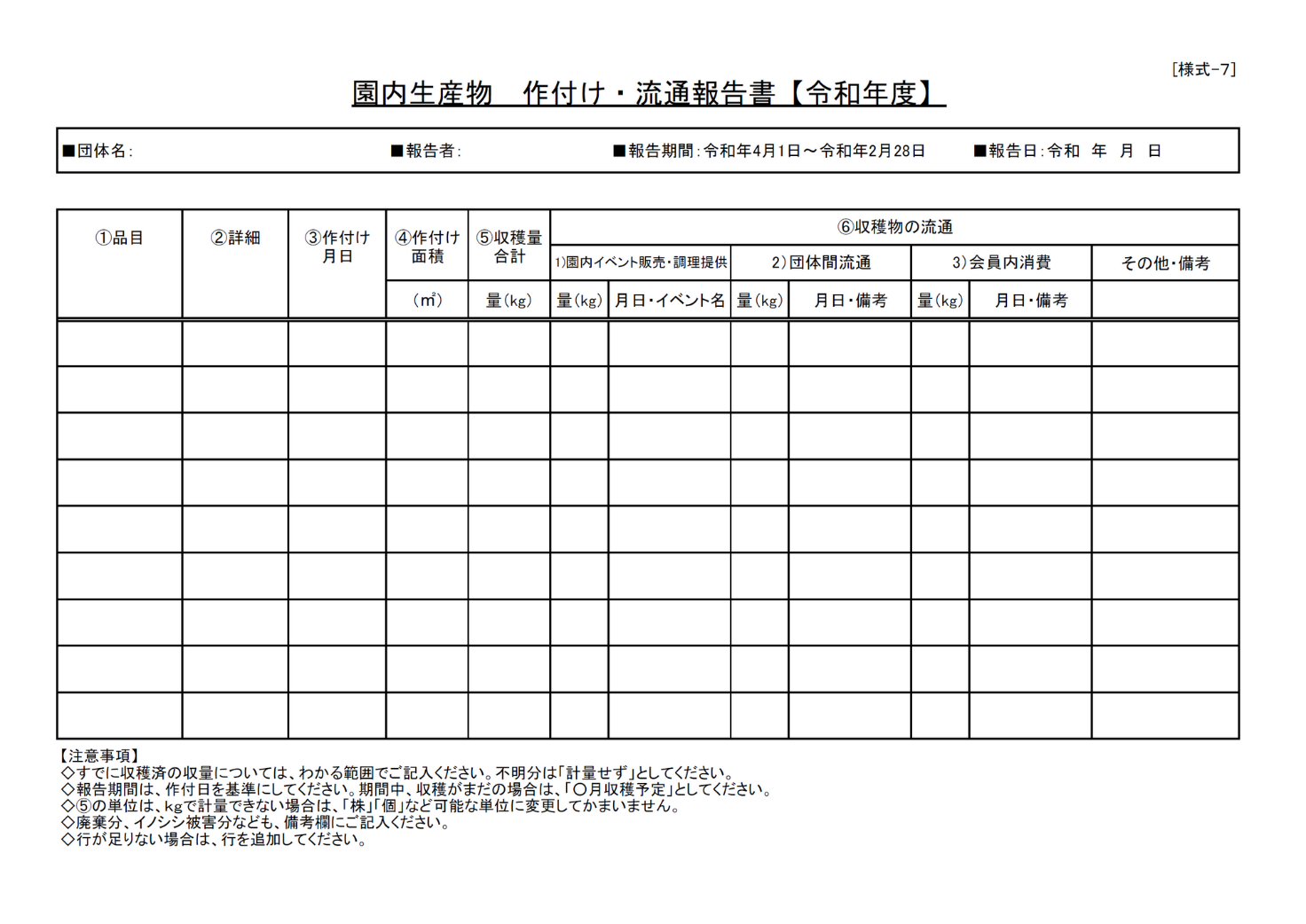 １．活動申請書類【様式1】１．活動申請書類【様式1】様式-1-1許可申請書様式-1-2活動申請書様式-1-3活動計画書様式-1-4入園許可証申請書様式-1-5車両入場・駐車許可証申請書様式-1-6活動報告書様式-1-7園内生産物作付け・流通報告書（生産物のある団体のみ）２．里山学習プログラム・フェスタ出展関連書類【様式2】２．里山学習プログラム・フェスタ出展関連書類【様式2】様式-2-1あいな里山公園 プログラム実施計画書様式-2-2プログラム収支報告書様式-2-3火気使用安全管理計画書（火煙上昇届（口頭届出控え）含む）様式-2-4臨時営業開始届出書（神戸市指定のもの）様式-2-5プログラム実施報告書様式-2-6プログラム等の協力費請求書様式-2-7プログラム準備にかかる支出報告書様式-2-8食材買取の請求書３．資材費関連書類【様式3】３．資材費関連書類【様式3】様式-3-1資材費Ｂ請求書様式-3-2資材費Ｂ使用明細書様式-3-3プログラム等の協力費請求書様式-3-4資材費Ａによる資材購入依頼書様式-1-1許可申請書様式-1-2活動申請書様式-1-3活動計画書様式-1-4入園許可証申請書様式-1-5車両入場・駐車許可証申請書様式-1-6活動報告書様式-1-7園内生産物作付け・流通報告書（生産物のある団体のみ）行為の種別日時又は期間場所目的内容その他参考となるべき事項団体名代表者提出書類提出書類にチェック☑してください□１．許可申請書　　　　　       　［様式-1］※開園区域外で活動を行う場合のみ提出□２．市民活動申請書（本紙） 　    ［様式-2］□３．市民活動計画書　　　         ［様式-3］□４．入園許可証申請書（活動者名簿）［様式-4］□５．車両入場・駐車証許可申請書 　［様式-5］□６．定款または会則　　　　　　   ［様式なし］提出書類にチェック☑してください□１．許可申請書　　　　　       　［様式-1］※開園区域外で活動を行う場合のみ提出□２．市民活動申請書（本紙） 　    ［様式-2］□３．市民活動計画書　　　         ［様式-3］□４．入園許可証申請書（活動者名簿）［様式-4］□５．車両入場・駐車証許可申請書 　［様式-5］□６．定款または会則　　　　　　   ［様式なし］提出書類にチェック☑してください□１．許可申請書　　　　　       　［様式-1］※開園区域外で活動を行う場合のみ提出□２．市民活動申請書（本紙） 　    ［様式-2］□３．市民活動計画書　　　         ［様式-3］□４．入園許可証申請書（活動者名簿）［様式-4］□５．車両入場・駐車証許可申請書 　［様式-5］□６．定款または会則　　　　　　   ［様式なし］提出書類にチェック☑してください□１．許可申請書　　　　　       　［様式-1］※開園区域外で活動を行う場合のみ提出□２．市民活動申請書（本紙） 　    ［様式-2］□３．市民活動計画書　　　         ［様式-3］□４．入園許可証申請書（活動者名簿）［様式-4］□５．車両入場・駐車証許可申請書 　［様式-5］□６．定款または会則　　　　　　   ［様式なし］提出書類にチェック☑してください□１．許可申請書　　　　　       　［様式-1］※開園区域外で活動を行う場合のみ提出□２．市民活動申請書（本紙） 　    ［様式-2］□３．市民活動計画書　　　         ［様式-3］□４．入園許可証申請書（活動者名簿）［様式-4］□５．車両入場・駐車証許可申請書 　［様式-5］□６．定款または会則　　　　　　   ［様式なし］提出書類にチェック☑してください□１．許可申請書　　　　　       　［様式-1］※開園区域外で活動を行う場合のみ提出□２．市民活動申請書（本紙） 　    ［様式-2］□３．市民活動計画書　　　         ［様式-3］□４．入園許可証申請書（活動者名簿）［様式-4］□５．車両入場・駐車証許可申請書 　［様式-5］□６．定款または会則　　　　　　   ［様式なし］団体概要団体名団体概要代表者役職氏名団体概要連絡担当者役職氏名団体概要連絡担当者電話携帯電話団体概要連絡担当者FAXE-mail団体概要団体住所〒   －宛先名・氏名：電話：　　　　　　　　　　　　FAX：〒   －宛先名・氏名：電話：　　　　　　　　　　　　FAX：〒   －宛先名・氏名：電話：　　　　　　　　　　　　FAX：〒   －宛先名・氏名：電話：　　　　　　　　　　　　FAX：〒   －宛先名・氏名：電話：　　　　　　　　　　　　FAX：団体概要連絡先住所※団体住所と異なる場合のみ〒   －宛先名・氏名：〒   －宛先名・氏名：〒   －宛先名・氏名：〒   －宛先名・氏名：〒   －宛先名・氏名：団体概要設立年月神戸地区での活動開始年月神戸地区での活動開始年月団体概要会員数神戸地区での活動会員数神戸地区での活動会員数団体概要団体の目的団体概要主な活動実績活動目的カテゴリ－  □里山管理・保全（樹林、竹林、草地、ため池など）   □調査□耕作・栽培(水田、畑地、樹林)　　 □イベント出展　□里山体験(クラフト、調理、環境学習など) ※該当項目にチェック☑（複数可）活動目的活動場所■開園エリア内に活動場所が　（　ある　・　ない　）　※いずれかに印■開園エリア外に活動場所が　（　ある　・　ない　）　活動内容1開園エリア内活動内容2開園エリア外活動位置図（全体図）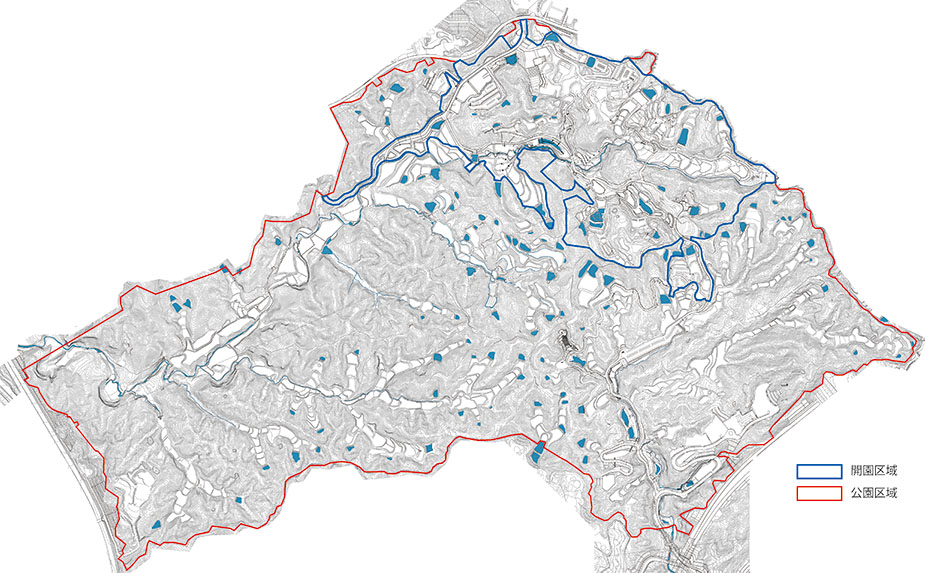 活動位置図（拡大図）開園エリア内活動位置図（拡大図）開園エリア外加入保険名称保険の主体・会社名問合せ・連絡先名称：電話：　　　　　　　　　　　　FAX：その他特記事項作業実施の有無里山管理作業を（　行う　・　行わない　）※いずれかに印、行う場合は以下に記入里山管理作業を（　行う　・　行わない　）※いずれかに印、行う場合は以下に記入里山管理作業を（　行う　・　行わない　）※いずれかに印、行う場合は以下に記入作業内容※該当するものに○（ 　 ）チェーンソーによる伐木、下枝伐り、玉切り　 動力使用 （　  ）刈り払い機による除草　 動力使用 （ 　 ）手工具による伐木、下枝伐り、玉切り （ 　 ）手工具による除草　（ 　 ）手工具による竹伐り(モウソウチク、ハチク、マダケ) （ 　 ）その他（　　　   　　　　　　　　　　　　　　　　　　　　　）（ 　 ）チェーンソーによる伐木、下枝伐り、玉切り　 動力使用 （　  ）刈り払い機による除草　 動力使用 （ 　 ）手工具による伐木、下枝伐り、玉切り （ 　 ）手工具による除草　（ 　 ）手工具による竹伐り(モウソウチク、ハチク、マダケ) （ 　 ）その他（　　　   　　　　　　　　　　　　　　　　　　　　　）（ 　 ）チェーンソーによる伐木、下枝伐り、玉切り　 動力使用 （　  ）刈り払い機による除草　 動力使用 （ 　 ）手工具による伐木、下枝伐り、玉切り （ 　 ）手工具による除草　（ 　 ）手工具による竹伐り(モウソウチク、ハチク、マダケ) （ 　 ）その他（　　　   　　　　　　　　　　　　　　　　　　　　　）作業参加者担当氏　名認定の有無・種類作業参加者安全管理責任者作業参加者安全管理補佐者作業参加者作業参加者作業参加者作業参加者作業参加者作業参加者作業参加者作業参加者その他特記事項火気使用の有無火気を（　使用する  ・ 使用しない　）※いずれかに印、使用する場合は以下に記入場　所※該当するものに○（ 　 ）白拍子の家前広場　（ 　 ）農家のにわ　（ 　 ）白拍子炭焼窯周辺（ 　 ）里山交流館前広場及びピザ窯  （ 　 ）相談が辻の家前広場（ 　 ）その他目的・内容使用設備・器具消火対策（ 　 ）消火器　（ 　 ）消火用バケツ　（ 　 ）消火用水道ホース（　　）その他（　　　　　　　　　　　　　　　　　）　※いずれかに○安全管理責任者その他特記事項期　間期　間許可・承諾日　～　令和　　年  3月　31 日許可・承諾日　～　令和　　年  3月　31 日許可・承諾日　～　令和　　年  3月　31 日許可・承諾日　～　令和　　年  3月　31 日許可・承諾日　～　令和　　年  3月　31 日許可・承諾日　～　令和　　年  3月　31 日NO氏　名ふりがな団体での役職〒住　所連絡先電話番号備　考12345678910111213期　間許可・承諾日　～　令和　年 3 月 31 日許可・承諾日　～　令和　年 3 月 31 日許可・承諾日　～　令和　年 3 月 31 日許可・承諾日　～　令和　年 3 月 31 日車両合計台数　　　　　台（うちバイク　　台）　　　　　台（うちバイク　　台）　　　　　台（うちバイク　　台）　　　　　台（うちバイク　　台）車　両NOメーカー・車種車両番号氏 名車　両1車　両2車　両3車　両4車　両5車　両6車　両7車　両8車　両9車　両10その他団体名報告者報告期間令和 年 月 日　～　令和 年 月 日活動日数合計　　　日カテゴリー□里山管理・保全　 　    □耕作・栽培　 　  □調査　　□里山体験(クラフト、調理、環境学習など)　　□イベント出展　　活動内容活動内容■イベント開催報告活動内容・月　日　／ プログラム名： 活動に対する成果その他(今後の課題、連絡事項・要望など)